23 июня 2020 года № 2156О внесении изменений в Порядок реализации жилищных прав гражданами –жителями города Чебоксары, утвержденный решением Чебоксарского городского Собрания депутатов от                   22 октября 2019 года № 1900В соответствии с Жилищным Кодексом Российской Федерации от                  29 декабря 2004 года № 188–ФЗ и Законом Чувашской Республики от                     17 октября 2005 года № 42 «О регулировании жилищных отношений», Уставом муниципального образования города Чебоксары – столицы Чувашской Республики, принятого решением Чебоксарского городского Собрания депутатов от 30 ноября 2005 года № 40, Чебоксарское городское Собрание депутатовР Е Ш И Л О:1. Внести в Порядок реализации жилищных прав гражданами-жителями города Чебоксары, утвержденный решением Чебоксарского городского Собрания депутатов от 22 октября 2019 года № 1900, следующие изменения:1) 	 в разделе 4 «Расчет уровня обеспеченности общей площадью жилого помещения заявителя и членов его семьи» пункт 4.2 изложить в следующей редакции:«4.2. Для расчета уровня обеспеченности общей площадью, учитываются площади жилых помещений, занимаемых гражданами по договору найма (поднайма), договору найма специализированного жилого помещения, договору социального найма, договору найма жилого фонда социального использования, и находящиеся у них в собственности, либо на иных законных основаниях, предусмотренных законодательством Российской Федерации.»;   2)	в разделе 8 «Порядок предоставления жилых помещений муниципального специализированного жилищного фонда»:а) пункт 8.7 дополнить подпунктом в.1 следующего содержания:«в.1) граждан, у которых жилые помещения стали непригодными для проживания в результате признания многоквартирного дома аварийным и подлежащим сносу или реконструкции;»;б) пункт 8.9 изложить в следующей редакции:«8.9. Договор найма жилого помещения маневренного фонда заключается на период:до завершения капитального ремонта или реконструкции дома (при заключении такого договора с гражданами, указанными в подпункте а  пункта 8.7 раздела 8 настоящего Порядка);до завершения расчетов с гражданами, утратившими жилые помещения в результате обращения взыскания на них, после продажи жилых помещений, на которые было обращено взыскание (при заключении такого договора с гражданами, указанными в подпункте б пункта 8.7 раздела 8 настоящего Порядка);до завершения расчетов с гражданами, единственное жилое помещение которых стало непригодным для проживания в результате чрезвычайных обстоятельств, в порядке, предусмотренном Жилищным кодексом Российской Федерации, другими федеральными законами, либо до предоставления им жилых помещений государственного или муниципального жилищного фонда в случаях и в порядке, которые предусмотрены Жилищным кодексом Российской Федерации (при заключении такого договора с гражданами, указанными в подпункте  в пункта 8.7 настоящего Порядка);до завершения расчетов с гражданами, указанными в подпункте в.1 пункта 8.7 настоящего Порядка, либо до предоставления им жилых помещений, но не более чем на два года;установленный законодательством Российской Федерации и законодательством Чувашской Республики (при заключении такого договора с гражданами, указанными в подпункте г пункта 8.7 раздела 8 настоящего Порядка).».2. Настоящее решение вступает в силу со дня его официального опубликования.3. Контроль за исполнением настоящего решения возложить на постоянную комиссию Чебоксарского городского Собрания депутатов по городскому хозяйству (Д.В. Никоноров).Глава города Чебоксары 	    Е.Н. КадышевЧувашская РеспубликаЧебоксарское городскоеСобрание депутатовРЕШЕНИЕ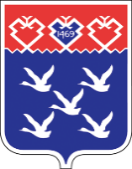 Чǎваш РеспубликиШупашкар хулиндепутатсен ПухăвĕЙЫШĂНУ